ЗАЯВОЧНЫЙ ЛИСТкоманды «___________________» (____________________) участницы Первенства Белгородской областипо мини-футболу сезона ____2021-2022____годов среди команд юношей _______________ г.р.Руководящий состав команды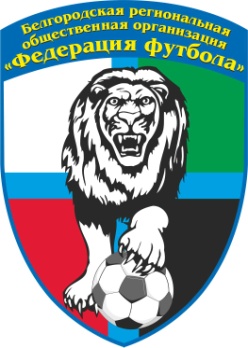 Российский футбольный союзБРОО «Федерация футбола»Допущено _________мини-футболистов«_____»________________202__г.Индекс, адрес, код, телефон, телефакс:___________________________ ________________________________________________________________________________________________________________________Организация – учредитель клуба ________________________________Мини-футбольный клуб _______________________________________ФОК _______________________________________________________Цвет формы _________________________________________________№ п/пФамилия, имя, отчество (полностью)День, месяц, год рожденияДанные паспорта, свидетельства о рожденииМесто в командеДомашний адресВиза  врача12345671234567891011121314151617181920№ п/пФамилия, имя, отчество Должность День, месяц,   год рожденияМобильный телефонДомашний адрес123Директор ДЮСШ/СШ/МФК________________/__________________/ М.П.Тренер команды________________/__________________/Допущено к соревнованиям_____________________________Врач________________/__________________/М.П. (медицинской организации)